Případné platby např. jistota, soudní poplatky, zálohy na soudní řízení lze: ·        poukázat na účet Okresního soudu v Pelhřimově vedený u České národní banky                      v Českých Budějovicích ·        informaci o variabilním symbolu lze získat telefonicky v účtárně okresního soudu       – tel: 565 303 666   neznáte-li variabilní  symbol, je nutné zasílat avízo s označením účastníků řízení nebo uvedením spisové značky                  *) pro navrhovatele předběžného opatření: v civilních věcech              10.000,- Kč a v obchodních věcech 50.000,- Kč dle § 75b odst. 1              o.s.ř.Začátek formulářeKonec formuláře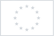 Číslo účtuKód bankyÚčel platby19-30212610710Náhrady nákladů trestního řízení19-30212610710Náhrady nákladů soudního řízení19-30212610710Náhrady za ustanovené advokáty3703-30212610710Soudní poplatky3762-30212610710Peněžité tresty3762-30212610710Pokuty6015-30212610710Zálohy na soudní řízení6015-30212610710Zálohy na návrh konkursu6015-30212610710Peněžitá záruka6015-3021261 0710 Jistota *) 6015-30212610710Narovnání6015-30212610710Soudní úschovy